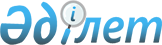 Жаңаөзен қалалық мәслихатының 2010 жылғы 22 желтоқсандағы № 34/252 "2011 - 2013 жылдарға арналған қалалық бюджет туралы" шешіміне өзгерістер мен толықтыру енгізу туралыМаңғыстау облысы Жаңаөзен қалалық мәслихатының 2011 жылғы 23 қыркүйектегі № 44/318 шешімі. Маңғыстау облысының Әділет департаментінде 2011 жылғы 27 қыркүйкте № 11-2-171 тіркелді

      Қазақстан Республикасының 2008 жылғы 4 желтоқсандағы № 95 - 4 Бюджет кодексінің 9 және 75 - баптарына, «Қазақстан Республикасындағы жергілікті мемлекеттік басқару және өзін-өзі басқару туралы» Қазақстан Республикасының 2001 жылғы 23 қаңтардағы № 148 - II Заңының 6 - бабының 1 - тармағының 1) тармақшасына және «Маңғыстау облыстық мәслихатының 2010 жылғы 13 желтоқсандағы «2011 - 2013 жылдарға арналған облыстық бюджет туралы» № 29/331 шешіміне өзгерістер мен толықтырулар енгізу туралы» облыстық мәслихаттың 2011 жылғы 31 тамыздағы № 36/410 шешіміне (нормативтік құқықтық актілердің мемлекеттік тіркеу Тізілімінде 2011 жылғы 15 қыркүйектегі 2107 - нөмірімен тіркелген) сәйкес, қалалық мәслихат ШЕШІМ ЕТТІ:



      1. Жаңаөзен қалалық мәслихатының 2010 жылғы 22 желтоқсандағы «2011 - 2013 жылдарға арналған қалалық бюджет туралы» № 34/252 шешіміне (нормативтік құқықтық актілердің мемлекеттік тіркеу Тізілімінде 2010 жылғы 29 желтоқсандағы 11-2-149 - нөмірімен тіркелген, «Жаңаөзен» газетінде 2010 жылғы 29 желтоқсанда 52 - нөмірінде жарияланған) келесі өзгерістер мен толықтыру енгізілсін:



      1 - тармақ жаңа редакцияда жазылсын:

      «1. 2011 - 2013 жылдарға арналған қала бюджеті 1 қосымшаға сәйкес, соның ішінде 2011 жылға арналған бюджет келесі көлемдерде бекітілсін:



      1) кірістер – 14 508 649 мың теңге, оның ішінде:

      салықтық түсімдер бойынша – 8 384 965 мың теңге;

      салықтық емес түсімдер бойынша – 99 590 мың теңге;

      негізгі капиталды сатудан түсетін түсімдер бойынша – 104 683 мың теңге;

      трансферттер түсімдері бойынша – 5 919 411 мың теңге;



      2) шығындар – 14 668 352 мың теңге;



      3) таза бюджеттік кредиттеу – 21 360 мың теңге, оның ішінде:

      бюджеттік кредиттер - 21 360 мың теңге;

      бюджеттік кредиттерді өтеу – 0 теңге.



      4) қаржы активтерімен операциялар бойынша сальдо – 45 781 мың теңге,соның ішінде:

      қаржы активтерін сатып алу – 45 781 мың теңге;

      мемлекеттің қаржы активтерін сатудан түсетін түсімдер – 0 теңге;



      5) бюджет тапшылығы (профициті) – 226 844 мың теңге;



      6) бюджет тапшылығын қаржыландыру (профицитін пайдалану) – 226 844 мың теңге, соның ішінде:

      қарыздар түсімі – 0 теңге;

      қарыздарды өтеу – 0 теңге;

      бюджет қаражатының пайдаланылатын қалдықтары – 226 844 мың теңге»



      2 - тармақта:

      1) тармақшасындағы:

      «64,8» саны «64,3» санымен ауыстырылсын;



      6) тармақшасындағы:

      «64,8» саны «64,3» санымен ауыстырылсын.



      мына мазмұндағы 2 - 3 тармағымен толықтырылсын:

      «2 - 3. 2011 жылға арналған қалалық бюджетте облыстық бюджеттен ағымдағы нысаналы трансферті көзделгені ескерілсін, қолдану реті қала әкімдігінің қаулысына сәйкес анықталады:

      облыс әкімінің гранты негізінде білім алушы халықтың әлеуметтік тұрғыдан осал топтарына жататын студенттерге әлеуметтік көмек»



      аталған шешімнің 1 қосымшасы осы шешімнің 1 қосымшасына сәйкес жаңа редакцияда жазылсын.



      2. Осы шешім 2011 жылдың 1 қаңтарынан бастап қолданысқа енгізіледі және ресми жариялануға тиіс.      Сессия төрағасы                         К.Қызамбаев      Қалалық Мәслихат

      хатшысы                                 С. Машқұлов      «КЕЛІСІЛДІ»

      «Жаңаөзен қалалық экономика және бюджеттік

      жоспарлау бөлімі» мемлекеттік мекемесінің бастығы

      Н. Ғұмарова

      23 қыркүйек 2011 жыл

Жаңаөзен қалалық мәслихатының

2011 жылғы 23 қыркүйектегі

№ 44/318 шешіміне

1 қосымша 2011 жылға арналған қалалық бюджет
					© 2012. Қазақстан Республикасы Әділет министрлігінің «Қазақстан Республикасының Заңнама және құқықтық ақпарат институты» ШЖҚ РМК
				СанСынІшкі СынАтауыСомасы, мың тенге111231. К І Р І С Т Е Р14 508 6491Салықтық түсімдер8 384 96501Табыс салығы4 033 3762Жеке табыс салығы4 033 37603Әлеуметтік салық3 260 6241Әлеуметтік салық3 260 62404Меншікке салынатын салықтар598 8981Мүлікке салынатын салықтар427 5633Жер салығы26 9334Көлік құралдарына салынатын салық144 3365Бірыңғай жер салығы6605Тауарларға, жұмыстарға және қызметтерге салынатын iшкi салықтар456 2252Акциздер24 3253Табиғи және басқа да ресурстарды пайдаланғаны үшiн түсетiн түсiмдер408 5664Кәсіпкерлік және кәсіби қызметті жүргізгені үшін алынатын алымдар20 2575Ойын бизнесіне салық3 07708Заңдық мәнді іс-әрекеттерді жасағаны және (немесе) оған уәкілеттігі бар мемлекеттік органдар немесе лауазымды адамдар құжаттар бергені үшін алынатын міндетті төлемдер35 8421Мемлекеттік баж35 8422Салықтық емес түсiмдер99 59001Мемлекеттік меншіктен түсетін кірістер6 3215Мемлекет меншігіндегі мүлікті жалға беруден түсетін кірістер6 32104Мемлекеттік бюджеттен қаржыландырылатын, сондай-ақ Қазақстан Республикасы Ұлттық Банкінің бюджетінен (шығыстар сметасынан) ұсталатын және қаржыландырылатын мемлекеттік мекемелер салатын айыппұлдар, өсімпұлдар, санкциялар, өндіріп алулар61 2141Мұнай секторы ұйымдарынан түсетін түсімдерді қоспағанда, мемлекеттік бюджеттен қаржыландырылатын, сондай-ақ Қазақстан Республикасы Ұлттық Банкінің бюджетінен (шығыстар сметасынан) ұсталатын және қаржыландырылатын мемлекеттік мекемелер салатын айыппұлдар, өсімпұлдар, санкциялар, өндіріп алулар61 21406Басқа да салықтық емес түсiмдер32 0551Басқа да салықтық емес түсiмдер32 0553Негізгі капиталды сатудан түсетін түсімдер104 68301Мемлекеттік мекемелерге бекітілген мемлекеттік мүлікті сату101 0001Мемлекеттік мекемелерге бекітілген мемлекеттік мүлікті сату101 00003Жерді және материалдық емес активтерді сату3 6831Жерді сату3 6834Трансферттердің түсімдері5 919 41102Мемлекеттік басқарудың жоғары тұрған органдарынан түсетін трансферттер5 919 4112Облыстық бюджеттен түсетін трансферттер5 919 411Ф.топӘкімшіБағАтауыСомасы, мың тенге111232. ШЫҒЫНДАР14 668 35201Жалпы сипаттағы мемлекеттік қызметтер187 750112Аудан (облыстық маңызы бар қала) мәслихатының аппараты16 376001Аудан (облыстық маңызы бар қала) мәслихатының қызметін қамтамасыз ету жөніндегі қызметтер15 477002Ақпараттық жүйелер құру899122Аудан (облыстық маңызы бар қала) әкімінің аппараты87 413001Аудан (облыстық маңызы бар қала) әкімінің қызметін қамтамасыз ету жөніндегі қызметтер77 678002Ақпараттық жүйелер құру2 015003Мемлекеттік органдардың күрделі шығыстары7 720Теңге селосы әкімінің аппараты22 829123Қаладағы аудан, аудандық маңызы бар қала, кент, ауыл (село), ауылдық (селолық) округ әкімінің аппараты22 829001Қаладағы аудан, аудандық маңызы бар қаланың, кент, ауыл (село), ауылдық (селолық) округ әкімінің қызметін қамтамасыз ету жөніндегі қызметтер22 829Қызылсай селосы әкімінің аппараты16 087123Қаладағы аудан, аудандық маңызы бар қала, кент, ауыл (село), ауылдық (селолық) округ әкімінің аппараты16 087001Қаладағы аудан, аудандық маңызы бар қаланың, кент, ауыл (село), ауылдық (селолық) округ әкімінің қызметін қамтамасыз ету жөніндегі қызметтер16 087452Ауданның (облыстық маңызы бар қаланың) қаржы бөлімі27 689001Аудандық бюджетті орындау және коммуналдық меншікті (облыстық маңызы бар қала) саласындағы мемлекеттік саясатты іске асыру жөніндегі қызметтер15 369002Ақпараттық жүйелер құру899004Біржолғы талондарды беру жөніндегі жұмысты және біржолғы талондарды іске асырудан сомаларды жинаудың толықтығын қамтамасыз етуді ұйымдастыру10 421011Коммуналдық меншікке түскен мүлікті есепке алу, сақтау, бағалау және сату1 000453Ауданның (облыстық маңызы бар қаланың) экономика және бюджеттік жоспарлау бөлімі17 356001Экономикалық саясатты, мемлекеттік жоспарлау жүйесін қалыптастыру және дамыту және ауданды (облыстық маңызы бар қаланы) басқару саласындағы мемлекеттік саясатты іске асыру жөніндегі қызметтер16 457002Ақпараттық жүйелер құру89902Қорғаныс10 236122Аудан (облыстық маңызы бар қала) әкімінің аппараты10 236005Жалпыға бiрдей әскери мiндеттi атқару шеңберiндегі iс-шаралар10 23603Қоғамдық тәртіп, қауіпсіздік, құқықтық, сот, қылмыстық-атқару қызметі31 448458Ауданның (облыстық маңызы бар қаланың) тұрғын үй-коммуналдық шаруашылығы, жолаушылар көлігі және автомобиль жолдары бөлімі31 448021Елдi мекендерде жол жүрісі қауiпсiздiгін қамтамасыз ету31 44804Білім беру5 466 608Теңге селосы әкімінің аппараты72 389123Қаладағы аудан, аудандық маңызы бар қала, кент, ауыл (село), ауылдық (селолық) округ әкімінің аппараты72 389004Мектепке дейінгі тәрбие ұйымдарын қолдау72 273025Мектеп мұғалімдеріне және мектепке дейінгі ұйымдардың тәрбиешілеріне біліктілік санаты үшін қосымша ақының көлемін ұлғайту116Қызылсай селосы әкімінің аппараты50 897123Қаладағы аудан, аудандық маңызы бар қала, кент, ауыл (село), ауылдық (селолық) округ әкімінің аппараты50 897004Мектепке дейінгі тәрбие ұйымдарын қолдау50 872025Мектеп мұғалімдеріне және мектепке дейінгі ұйымдардың тәрбиешілеріне біліктілік санаты үшін қосымша ақының көлемін ұлғайту25464Ауданның (облыстық маңызы бар қаланың) білім бөлімі4 296 759009Мектепке дейінгі тәрбие ұйымдарының қызметін қамтамасыз ету659 082003Жалпы білім беру2 914 386006Балаларға қосымша білім беру130 156001Жергілікті деңгейде білім беру саласындағы мемлекеттік саясатты іске асыру жөніндегі қызметтер26 623002Ақпараттық жүйелер құру899005Ауданның (облыстық маңызы бар қаланың) мемлекеттік білім беру мекемелер үшін оқулықтар мен оқу-әдiстемелiк кешендерді сатып алу және жеткізу32 100011Өңірлік жұмыспен қамту және кадрларды қайта даярлау стратегиясын іске асыру шеңберінде білім беру объектілерін күрделі, ағымдағы жөндеу497 829015Жетім баланы (жетім балаларды) және ата-аналарының қамқорынсыз қалған баланы (балаларды) күтіп-ұстауға асыраушыларына ай сайынғы ақшалай қаражат төлемдері14 062020Үйде оқытылатын мүгедек балаларды жабдықпен, бағдарламалық қамтыммен қамтамасыз ету5 467021Мектеп мұғалімдеріне және мектепке дейінгі ұйымдардың тәрбиешілеріне біліктілік санаты үшін қосымша ақы көлемін ұлғайту16 155467Ауданның (облыстық маңызы бар қаланың) құрылыс бөлімі1 046 563037Білім беру объектілерін салу және реконструкциялау1 046 56306Әлеуметтік көмек және әлеуметтік қамсыздандыру637 495451Ауданның (облыстық маңызы бар қаланың) жұмыспен қамту және әлеуметтік бағдарламалар бөлімі600 496002Еңбекпен қамту бағдарламасы321 539004Ауылдық жерлерде тұратын денсаулық сақтау, білім беру, әлеуметтік қамтамасыз ету, мәдениет және спорт мамандарына отын сатып алуға Қазақстан Республикасының заңнамасына сәйкес әлеуметтік көмек көрсету5 239005Мемлекеттік атаулы әлеуметтік көмек37 884006Тұрғын үй көмегі49 410007Жергілікті өкілетті органдардың шешімі бойынша мұқтаж азаматтардың жекелеген топтарына әлеуметтік көмек127 729010Үйден тәрбиеленіп оқытылатын мүгедек балаларды материалдық қамтамасыз ету5 171014Мұқтаж азаматтарға үйде әлеуметтік көмек көрсету14 80701618 жасқа дейінгі балаларға мемлекеттік жәрдемақылар9 072017Мүгедектерді оңалту жеке бағдарламасына сәйкес, мұқтаж мүгедектерді міндетті гигиеналық құралдарымен қамтамасыз етуге және ымдау тілі мамандарының, жеке көмекшілердің қызмет көрсету16 312023Жұмыспен қамту орталықтарының қызметін қамтамасыз ету13 333464Ауданның (облыстық маңызы бар қаланың) білім бөлімі2 000008Жергілікті өкілді органдардың шешімі бойынша білім беру ұйымдарының күндізгі оқу нысанында оқитындар мен тәрбиеленушілерді қоғамдық көлікте (таксиден басқа) жеңілдікпен жол жүру түрінде әлеуметтік қолдау2 000451Ауданның (облыстық маңызы бар қаланың) жұмыспен қамту және әлеуметтік бағдарламалар бөлімі34 999001Жергілікті деңгейде халық үшін әлеуметтік бағдарламаларды жұмыспен қамтуды қамтамасыз етуді іске асыру саласындағы мемлекеттік саясатты іске асыру жөніндегі қызметтер31 334011Жәрдемақыларды және басқа да әлеуметтік төлемдерді есептеу, төлеу мен жеткізу бойынша қызметтерге ақы төлеу1 366012Ақпараттық жүйелер құру899021Мемлекеттік органдардың күрделі шығыстары1 40007Тұрғын үй-коммуналдық шаруашылық3 459 573458Ауданның (облыстық маңызы бар қаланың) тұрғын үй-коммуналдық шаруашылығы, жолаушылар көлігі және автомобиль жолдары бөлімі61 500003Мемлекеттік тұрғын үй қорының сақталуын үйымдастыру61 500467Ауданның (облыстық маңызы бар қаланың) құрылыс бөлімі1 508 492003Мемлекеттік коммуналдық тұрғын үй қорының тұрғын үй құрылысы және (немесе) сатып алу1 421 492004Инженерлік коммуникациялық инфрақұрылымды дамыту, жайластыру және (немесе) сатып алу87 000458Ауданның (облыстық маңызы бар қаланың) тұрғын үй-коммуналдық шаруашылығы, жолаушылар көлігі және автомобиль жолдары бөлімі395 448028Коммуналдық шаруашылығын дамыту260 800030Өңірлік жұмыспен қамту және кадрларды қайта даярлау стратегиясын іске асыру шеңберінде инженерлік коммуникациялық инфрақұрылымды жөндеу және елді-мекендерді көркейту134 648467Ауданның (облыстық маңызы бар қаланың) құрылыс бөлімі688 415005Коммуналдық шаруашылығын дамыту178 500006Сумен жабдықтау жүйесін дамыту509 915Теңге селосы әкімінің аппараты33 429123Қаладағы аудан, аудандық маңызы бар қала, кент, ауыл (село), ауылдық (селолық) округ әкімінің аппараты33 429008Елді мекендерде көшелерді жарықтандыру4 169009Елді мекендердің санитариясын қамтамасыз ету20 252011Елді мекендерді абаттандыру мен көгалдандыру9 008Қызылсай селосы әкімінің аппараты19 090123Қаладағы аудан, аудандық маңызы бар қала, кент, ауыл (село), ауылдық (селолық) округ әкімінің аппараты19 090008Елді мекендерде көшелерді жарықтандыру2 478009Елді мекендердің санитариясын қамтамасыз ету8 792011Елді мекендерді абаттандыру мен көгалдандыру7 820458Ауданның (облыстық маңызы бар қаланың) тұрғын үй-коммуналдық шаруашылығы, жолаушылар көлігі және автомобиль жолдары бөлімі753 199015Елді мекендердегі көшелерді жарықтандыру35 240016Елдi мекендердiң санитариясын қамтамасыз ету273 484017Жерлеу орындарын күтiп-ұстау және туысы жоқтарды жерлеу609018Елді мекендерді абаттандыру мен көгалдандыру443 86608Мәдениет, спорт, туризм және ақпараттық кеңістік234 559455Ауданның (облыстық маңызы бар қаланың) мәдениет және тілдерді дамыту бөлімі96 320003Мәдени-демалыс жұмысын қолдау96 320465Ауданның (облыстық маңызы бар қаланың) Дене шынықтыру және спорт бөлімі11 091006Аудандық (облыстық маңызы бар қалалық) деңгейде спорттық жарыстар өткiзу3 966007Әртүрлi спорт түрлерi бойынша аудан (облыстық маңызы бар қала) құрама командаларының мүшелерiн дайындау және олардың облыстық спорт жарыстарына қатысуы7 125455Ауданның (облыстық маңызы бар қаланың) мәдениет және тілдерді дамыту бөлімі27 258006Аудандық (қалалық) кiтапханалардың жұмыс iстеуi27 258456Ауданның (облыстық маңызы бар қаланың) ішкі саясат бөлімі33 258002Газеттер мен журналдар арқылы мемлекеттік ақпараттық саясат жүргізу жөніндегі қызметтер11 602005Телерадио хабарларын тарату арқылы мемлекеттік ақпараттық саясатты жүргізу жөніндегі қызметтер21 656455Ауданның (облыстық маңызы бар қаланың) мәдениет және тілдерді дамыту бөлімі9 107001Жергілікті деңгейде тілдерді және мәдениетті дамыту саласындағы мемлекеттік саясатты іске асыру жөніндегі қызметтер8 208002Ақпараттық жүйелер құру899456Ауданның (облыстық маңызы бар қаланың) ішкі саясат бөлімі49 972001Жергілікті деңгейде ақпарат, мемлекеттілікті нығайту және азаматтардың әлеуметтік сенімділігін қалыптастыру саласында мемлекеттік саясатты іске асыру жөніндегі қызметтер20 325003Жастар саясаты саласындағы өңірлік бағдарламаларды iске асыру28 748004Ақпараттық жүйелер құру899465Ауданның (облыстық маңызы бар қаланың) Дене шынықтыру және спорт бөлімі7 553001Жергілікті деңгейде дене шынықтыру және спорт саласындағы мемлекеттік саясатты іске асыру жөніндегі қызметтер6 504002Ақпараттық жүйелер құру899004Мемлекеттік органдардың күрделі шығыстары15009Отын-энергетика кешенi және жер қойнауын пайдалану3 885 586467Ауданның (облыстық маңызы бар қаланың) құрылыс бөлімі3 885 586009Жылу-энергетикалық жүйені дамыту3 885 58610Ауыл, су, орман, балық шаруашылығы, ерекше қорғалатын табиғи аумақтар, қоршаған ортаны және жануарлар дүниесін қорғау, жер қатынастары22 861453Ауданның (облыстық маңызы бар қаланың) экономика және бюджеттік жоспарлау бөлімі2 880099Ауылдық елді мекендердегі әлеуметтік сала мамандарын әлеуметтік қолдау шараларын іске асыру2 880474Ауданның (облыстық маңызы бар қаланың) ауыл шаруашылығы және ветеринария бөлімі8 538001Жергілікті деңгейде ауыл шаруашылығы және ветеринария саласындағы мемлекеттік саясатты іске асыру жөніндегі қызметтер7 027002Ақпараттық жүйелер құру899012Ауыл шаруашылығы жануарларын бірдейлендіру жөніндегі іс-шараларды жүргізу 612463Ауданның (облыстық маңызы бар қаланың) жер қатынастары бөлімі9 715001Аудан (облыстық маңызы бар қала) аумағында жер қатынастарын реттеу саласындағы мемлекеттік саясатты іске асыру жөніндегі қызметтер8 816005Ақпараттық жүйелер құру899474Ауданның (облыстық маңызы бар қаланың) ауыл шаруашылығы және ветеринария бөлімі1 728013Эпизоотияға қарсы іс-шаралар жүргізу1 72811Өнеркәсіп, сәулет, қала құрылысы және құрылыс қызметі22 193467Ауданның (облыстық маңызы бар қаланың) құрылыс бөлімі14 861001Жергілікті деңгейде құрылыс саласындағы мемлекеттік саясатты іске асыру жөніндегі қызметтер13 962014Ақпараттық жүйелер құру899468Ауданның (облыстық маңызы бар қаланың) сәулет және қала құрылысы бөлімі7 332001Жергілікті деңгейде сәулет және қала құрылысы саласындағы мемлекеттік саясатты іске асыру жөніндегі қызметтер6 433002Ақпараттық жүйелер құру89912Көлiк және коммуникация514 936458Ауданның (облыстық маңызы бар қаланың) тұрғын үй-коммуналдық шаруашылығы, жолаушылар көлігі және автомобиль жолдары бөлімі514 936022Көлік инфрақұрылымын дамыту468 118023Автомобиль жолдарының жұмыс істеуін қамтамасыз ету46 81813Басқалар46 954469Ауданның (облыстық маңызы бар қаланың) кәсіпкерлік бөлімі8 955001Жергілікті деңгейде кәсіпкерлік пен өнеркәсіпті дамыту саласындағы мемлекеттік саясатты іске асыру жөніндегі қызметтер8 056002Ақпараттық жүйелер құру899451Ауданның (облыстық маңызы бар қаланың) жұмыспен қамту және әлеуметтік бағдарламалар бөлімі15 600022«Бизнестің жол картасы - 2020» бағдарламасы шеңберінде жеке кәсіпкерлікті қолдау15 600452Ауданның (облыстық маңызы бар қаланың) қаржы бөлімі5 000012Ауданның (облыстық маңызы бар қаланың) жергілікті атқарушы органының резерві5 000453Ауданның (облыстық маңызы бар қаланың) экономика және бюджеттік жоспарлау бөлімі5 000003Жергілікті бюджеттік инвестициялық жобалардың және концессиялық жобалардың техникалық-экономикалық негіздемелерін әзірлеу және оған сараптама жүргізу5 000458Ауданның (облыстық маңызы бар қаланың) тұрғын үй-коммуналдық шаруашылығы, жолаушылар көлігі және автомобиль жолдары бөлімі12 399001Жергілікті деңгейде тұрғын үй-коммуналдық шаруашылығы, жолаушылар көлігі және автомобиль жолдары саласындағы мемлекеттік саясатты іске асыру жөніндегі қызметтер11 500020Ақпараттық жүйелер құру89915Трансферттер148 153452Ауданның (облыстық маңызы бар қаланың) қаржы бөлімі148 153006Нысаналы пайдаланылмаған (толық пайдаланылмаған) трансферттерді қайтару148 1533. ТАЗА БЮДЖЕТТІК КРЕДИТТЕУ21 360Бюджеттік кредиттер21 36010Ауыл, су, орман, балық шаруашылығы, ерекше қорғалатын табиғи аумақтар, қоршаған ортаны және жануарлар дүниесін қорғау, жер қатынастары21 360453Ауданның (облыстық маңызы бар қаланың) экономика және бюджеттік жоспарлау бөлімі21 360006Ауылдық елді мекендердің әлеуметтік саласының мамандарын әлеуметтік қолдау шараларын іске асыру үшін бюджеттік кредиттер21 360Бюджеттік кредиттерді өтеу04. ҚАРЖЫ АКТИВТЕРІМЕН ОПЕРАЦИЯЛАР БОЙЫНША САЛЬДО45 781Қаржы активтерін сатып алу45 78113Басқалар45 781452Ауданның (облыстық маңызы бар қаланың) қаржы бөлімі45 781014Заңды тұлғалардың жарғылық капиталын қалыптастыру немесе ұлғайту45 781Мемлекеттің қаржы активтерін сатудан түсетін түсімдер05. БЮДЖЕТ ТАПШЫЛЫҒЫ (ПРОФИЦИТІ)-226 8446. БЮДЖЕТ ТАПШЫЛЫҒЫН ҚАРЖЫЛАНДЫРУ (ПРОФИЦИТІН ПАЙДАЛАНУ)226 844Қарыздар түсімі0Қарыздарды өтеу0Бюджет қаражатының пайдаланылатын қалдықтары226 844